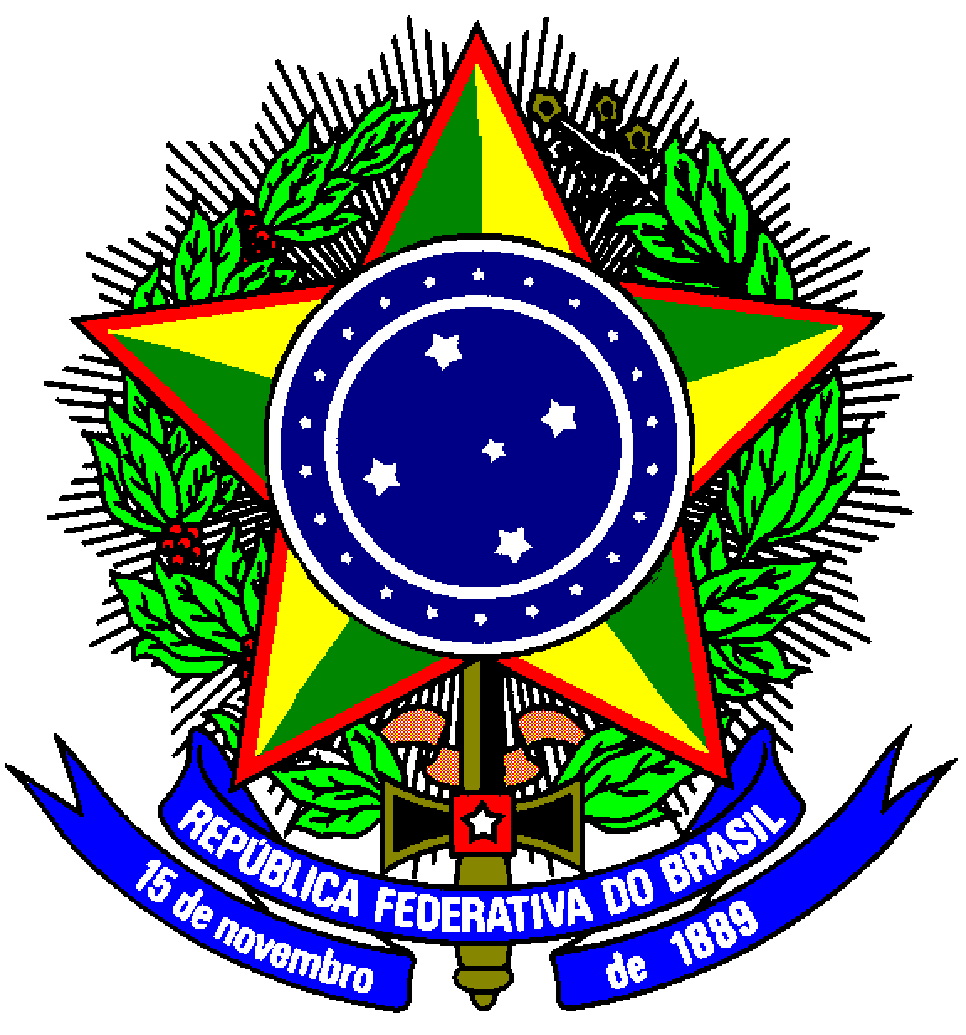 MINISTÉRIO DA EDUCAÇÃOINSTITUTO FEDERAL DE EDUCAÇÃO, CIÊNCIA E TECNOLOGIA DE SÃO PAULOCÂMPUS PRESIDENTE EPITÁCIOCNPJ 10.882.594/0001-65Rua José Ramos Júnior, 27-50, Jardim Tropical – Presidente Epitácio – SP – CEP 19470-000Telefone (18) 3281-9599BACHARELADO EM CIÊNCIA DA COMPUTAÇÃOProposta de TCCIdentificaçãoTítulo do trabalhoParticipantesDiscente:Indicação de Orientadore(a)s:(informar o nome de 3 docentes, em ordem de preferência.)1.2.3.Número da Área (CNPq): _____________________________________________Nome da Área (CNPq): _______________________________________________ResumoDescrever o trabalho utilizando no máximo 200 palavras.Fundamentação TeóricaApresentar a formulação do problema e fundamentação teórica necessária para compreensão da proposta de trabalho em no máximo 3 páginas.ObjetivosDescrever um único objetivo geral e os objetivos específicos do trabalho. Os objetivos específicos devem contribuir para que o objetivo geral seja atingido e devem ser apresentados na forma de itens.Materiais e MétodosUtilize no máximo três páginas para escrever esta seção, onde você deve:Descrever os materiais (equipamentos, software, tecnologias, etc) a serem empregados no desenvolvimento do trabalho.Descrever claramente a estratégia metodológica que deverá permitir que os objetivos sejam atingidos. Caso o trabalho em questão faça parte de um projeto maior, descreva o projeto maior e as responsabilidades deste trabalho com relação ao projeto maior. Caso haja financiamento, descreva a fonte do financiamento e uma sucinta previsão de utilização dos recursos.Plano de TrabalhoApresentar todas as metas a serem atingidas (tabela 6.1), de forma cronológica, de forma que sejam coerentes com os objetivos específicos e com a estratégia metodológica definida.O cronograma deve ser apresentado na Tabela 6.2, ser coerente com as metas e ser estruturado para iniciar o desenvolvimento das atividades em 15 dias após o início do semestre letivo. Incluir obrigatoriamente no cronograma as apresentações para as bancas de avaliação e a escrita dos documentos obrigatórios (revisão bibliográfica para fase TCC1 e artigo completo para fase TCC2). Para trabalhos em desenvolvimento nos semestres letivos em que forem realizadas a MCT - Mostra Científica, Cultural e Tecnológica do câmpus, prever no cronograma a apresentação dos resultados parciais nesse evento.Tabela 6.1 - Metas propostas para a pesquisa.Tabela 6.2 - Cronograma proposto para cumprimento das metas.Viabilidade de ExecuçãoDescrever os recursos necessários e os locais onde a pesquisa será realizada.Descrever quais fontes de recurso financeiro para o projeto (exceto a bolsa, quando for o caso), caso haja.Descrever se haverá parcerias com outras instituições, inclusive com empresas.Descrever brevemente o apoio técnico previsto para o projeto e os espaços a serem utilizados para o desenvolvimento.Resultados EsperadosDescrever os produtos esperados para o trabalho: programas de computador, metodologias, métodos, técnicas, tecnologias, páginas na internet, palestras, protótipos, artigos, resumos, etc.Descrever as estratégias de disseminação dos resultados.Descreva se há potencial para inovação considerando que:“[...]inovação: introdução de novidade ou aperfeiçoamento no ambiente produtivo e social que resulte em novos produtos, serviços ou processos ou que compreenda a agregação de novas funcionalidades ou características a produto, serviço ou processo já existente que possa resultar em melhorias e em efetivo ganho de qualidade ou desempenho[...]” (inciso IV do art. 2º da Lei 10.973/2004)Referências BibliográficasAs citações e as referências devem ser baseadas na norma mais recente da ABNT. Incluir as referências bibliográficas efetivamente citadas na fundamentação teórica da pesquisa. As referências devem ser apresentadas em ordem alfabética.METASDESCRIÇÃO1X.2Y.MESESMESESMESESMESESMESESMESESMETASFevMarAbrMaiJunJul1.XX2.XXX___________________________
Discente___________________________
Orientador(a)